27 мая 2021 года Российский Союз строителей (РСС) совместно с Ассоциацией «Национальное объединение строителей» (НОСТРОЙ) проводит расширенное заседание Правления РСС на тему: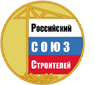 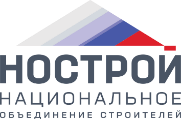 «Совершенствование системы ценообразования в строительстве. Текущие мероприятия и перспективы».Заседание пройдет в режиме ВКС. Начало мероприятия в 12:00 мск.Подключиться к конференции Zoom через браузер:https://zoom.us/j/95217802441?pwd=c0pnV3Q2SWd5bkNERlJ2TTZxbFVIdz09Подключиться к конференции Zoom через приложение:Идентификатор конференции: 952 1780 2441Код доступа: 934427ПРОГРАММА РАСШИРЕННОГО ЗАСЕДАНИЯ12:00 - 12:05Вступительное словоПрезидент Российского Союза строителей Яковлев Владимир Анатольевич12:05 - 12:15«О ценообразовании в строительстве при исполнении государственных и муниципальных контрактов»Президент Ассоциации «Национальное объединение строителей» Глушков Антон Николаевич12:15 - 12:25«Реализации Методики определения сметной стоимости строительства Минстроя России»Председатель Комитета по развитию строительной отрасли и контрактной системы НОСТРОЙ, вице-президент Российского Союза строителейДадов Эдуард Султанович12:25 - 12:35Информация в.р.и.о. Директора Департамента металлургии иматериалов Министерства промышленности и торговли РоссийскойФедерации Куприна Романа Григорьевича12:35 - 12:55Доклад «Совершенствование системы ценообразования в строительстве. Текущие мероприятия и перспективы» Заместитель Директора Департамента ценообразования и градостроительного зонирования Министерства строительства и ЖКХ Российской Федерации, Председатель Комитета РСС по ценообразованию и сметному нормированию в строительстве Головин Сергей Викторович12:55 - 13:05Доклад «Реализация проектов жилищного строительства в условиях повышения цен на основные строительные материалы» Член Правления РСС Федорченко Максим Владиславович13:05 - 13:15Сообщение «О деятельности рабочей группы Минстрое РФ по обсуждению сметных цен на затраты по оплате труда в строительстве»Член Правления РСС, Председатель Профсоюза работников строительства и промстройматериалов Российской Федерации Сошенко Борис Александрович (ВКС)13:15 - 13:30Доклад «Ценообразование в электромонтажной отрасли. Проблемы и решения» Член Совета РСС, Генеральный директор АО «Татэлектромонтаж» Солуянов Дмитрий Юрьевич13:30 - 13:45Информация «Деятельность Союза строительных объединений и организаций (СПб) в 2021 году. Планы организации празднования Дня строителя» Член Правления РСС, вице-президент РСС по работе в СЗФО Бритов Олег Алексеевич13:45 - 13:55Информация «О практике реализации положений приказа Минстроя России от 04.08.2020 № 421/ пр «Об утверждении Методики определения сметной стоимости строительства, реконструкции, капитального ремонта, сноса объектов капитального строительства, работ по сохранению объектов культурного наследия (памятников истории и культуры) народов Российской Федерации на территории Российской Федерации» о страховании СМР»Заместитель Директора Департамента ценообразования и градостроительного зонирования Министерства строительства и ЖКХ Российской Федерации, Председатель Комитета РСС по ценообразованию и сметному нормированию в строительстве Головин Сергей Викторович13:55 - 14:00Сообщения представителей страховых компаний – членов РСС14:00 - 14:10Принятие постановления Правления.Завершение мероприятия.